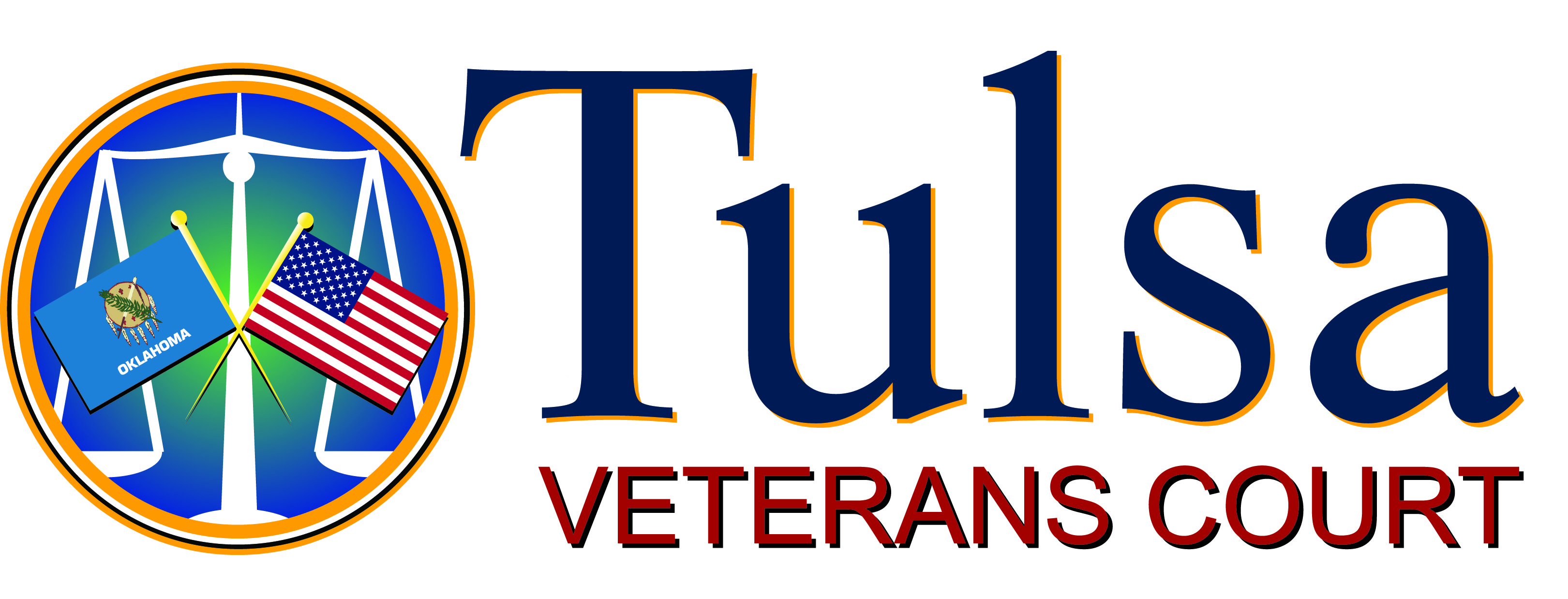 “leave no veteran behind  and honor their service”Volunteer Application FormVolunteer ExperienceReferences:  Give the name, address, and phone/e-mail of three non-family members who can provide references on your ability to perform this volunteer position.Branch of Service (check one):   ____ Army  ____Navy  ____ Marines  ____Air Force  ____ Coast Guard                                                         ____ Reserve  ____Air National Guard  ____ Army National GuardDates of Service:   From ___________ to ___________Type of Discharge: ______________________Have you served in a combat zone? (circle one)       Yes  /  NoIf Yes, in what combat zone did you serve?  ____________________________What was your job in the U.S.  Armed Forces?__________________________________________________What type of training did you receive in the Armed Forces?  ______________________________________Please send application to Tulsa Veterans Court Coordinator Matt StinerFax 918 588 8427Matt.Stiner@tulsadrugcourt.com 111 W. 5th StreetSuite 720Tulsa, OK 74103 NameAddressAddressCityStateZip CodePhone (Day)Phone (Day)Phone (Day)Phone (Evening)Phone (Evening)E-Mail AddressE-Mail AddressE-Mail AddressE-Mail AddressEmergency ContactEmergency ContactEmergency ContactEmergency ContactEmergency ContactPhonePhonePhonePast Volunteer Experience (include organization/agency, position, supervisor phone/e-mail)Past Volunteer Experience (include organization/agency, position, supervisor phone/e-mail)Past Volunteer Experience (include organization/agency, position, supervisor phone/e-mail)Past Volunteer Experience (include organization/agency, position, supervisor phone/e-mail)Past Volunteer Experience (include organization/agency, position, supervisor phone/e-mail)Past Volunteer Experience (include organization/agency, position, supervisor phone/e-mail)Past Volunteer Experience (include organization/agency, position, supervisor phone/e-mail)Past Volunteer Experience (include organization/agency, position, supervisor phone/e-mail)Past Volunteer Experience (include organization/agency, position, supervisor phone/e-mail)Past Volunteer Experience (include organization/agency, position, supervisor phone/e-mail)Past Volunteer Experience (include organization/agency, position, supervisor phone/e-mail)Past Volunteer Experience (include organization/agency, position, supervisor phone/e-mail)Past Volunteer Experience (include organization/agency, position, supervisor phone/e-mail)Past Volunteer Experience (include organization/agency, position, supervisor phone/e-mail)Past Volunteer Experience (include organization/agency, position, supervisor phone/e-mail)Employment (include most recent company, position, supervisor phone/e-mail)Employment (include most recent company, position, supervisor phone/e-mail)Employment (include most recent company, position, supervisor phone/e-mail)Employment (include most recent company, position, supervisor phone/e-mail)Employment (include most recent company, position, supervisor phone/e-mail)Employment (include most recent company, position, supervisor phone/e-mail)Employment (include most recent company, position, supervisor phone/e-mail)Employment (include most recent company, position, supervisor phone/e-mail)Employment (include most recent company, position, supervisor phone/e-mail)Employment (include most recent company, position, supervisor phone/e-mail)Employment (include most recent company, position, supervisor phone/e-mail)Employment (include most recent company, position, supervisor phone/e-mail)Employment (include most recent company, position, supervisor phone/e-mail)Employment (include most recent company, position, supervisor phone/e-mail)Employment (include most recent company, position, supervisor phone/e-mail)Why do you want to volunteer with this organization?Why do you want to volunteer with this organization?Why do you want to volunteer with this organization?How would you like to help this organization?How would you like to help this organization?What are your hobbies, interests and skills?Name of BusinessDatesResponsibilities1.2.3.